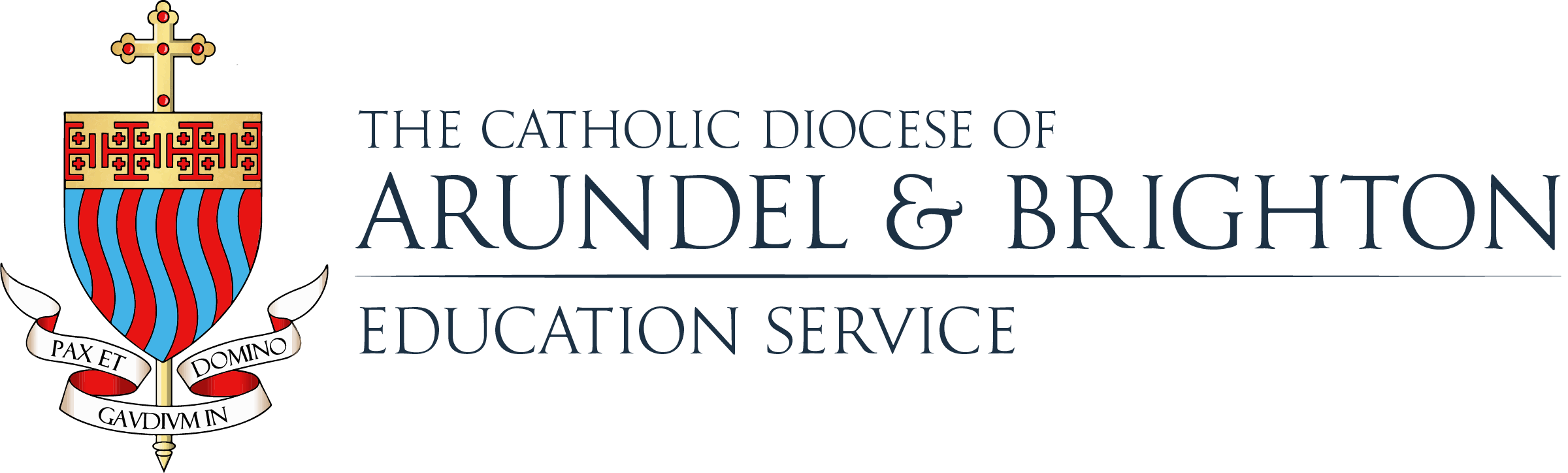 Questionnaire for parents and carers Insert name of schoolTo the Diocesan Inspection Team:My child is in Year …………………………………………………..Please read the following statements and tick the answer which best fits what you think about the school.  Please only tick one box per statement.  If you cannot answer leave it blank.Please return this questionnaire in a sealed envelope to the school.  Please mark the envelope ‘Confidential – FOR THE ATTENTION OF THE DIOCESAN INSPECTION TEAM.Thank you for filling in this questionnaire.The Catholic Life of the schoolAgree stronglyAgreeNeither DisagreeDisagree strongly1. The Catholic Ethos of the school has had a positive influence on my child/ren2. The school provides clear moral teaching 3. The children in this school build up positive personal relationships4. The school provides opportunities for my child/ren to serve others and support those in need.5. The school actively promotes strong partnerships with parents/carers. (Including virtually)6. There are strong links between the school, local community and parish(es). (Including virtually) Collective Worship / Prayer Life of the schoolAgree stronglyAgreeNeither DisagreeDisagree strongly7. The school provides many opportunities for spiritual growth and development8. There are opportunities provided for Mass and Reconciliation. (Including virtually) 9. The school ensures that there are opportunities for daily prayer. (Including virtually)10. Parents/carers are kept informed about collective worship and are welcomed to events in the schools ‘Catholic life’. (Including virtually)Religious EducationAgree stronglyAgreeNeither DisagreeDisagree strongly11. The school keeps me informed of what is taught in religious education lessons.12. My child/ren is/are making good progress in religious    education.13. The school has provided opportunities for my child/ren to take part in on-line lessons or complete age appropriate RE homework13. If you want to explain any answers, or add anything else for the inspection team to take into consideration, please tell us here.   (Please use the back of this form to continue comments)